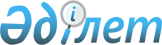 Об установлении квоты рабочих мест для трудоустройства инвалидов по городу Кокшетау
					
			Утративший силу
			
			
		
					Постановление акимата города Кокшетау Акмолинской области от 21 января 2009 года № А-1/83. Зарегистрировано Управлением юстиции города Кокшетау Акмолинской области 28 января 2009 года № 1-1-97. Утратило силу постановлением акимата города Кокшетау Акмолинской области от 18 февраля 2016 года № А-2/300      Сноска. Утратило силу постановлением акимата города Кокшетау Акмолинской области от 18.02.2016 № А-2/300 (вводится в действие со дня подписания).

      В соответствии со статьей 31 Закона Республики Казахстан от 23 января 2001 года «О местном государственном управлении и самоуправлении в Республике Казахстан», пунктом 1 статьи 31 Закона Республики Казахстан от 13 апреля 2005 года «О социальной защите инвалидов в Республике Казахстан», акимат города Кокшетау ПОСТАНОВЛЯЕТ:

      Сноска. Преамбула в редакции постановления акимата города Кокшетау Акмолинской области от 01.11.2013 № А-11/2062 (вводится в действие со дня официального опубликования).



      1. Установить работодателям города Кокшетау квоту рабочих мест для инвалидов в размере трех процентов от общей численности рабочих мест.



      2. Настоящее постановление вступает в силу со дня государственной регистрации в Управлении юстиции города Кокшетау и вводится в действие со дня официального опубликования.



      3. Контроль за исполнением данного постановления возложить на заместителя акима города Мусралимову А.Е.      Аким города                                      Б.Сапаров
					© 2012. РГП на ПХВ «Институт законодательства и правовой информации Республики Казахстан» Министерства юстиции Республики Казахстан
				